ПРОВЕРКА В ОТНОШЕНИИ ООО «УК «Советская»В Госжилинспекцию поступило обращение от жителей, проживающих по адресу: г. Липецк, ул. Космонавтов д. 37/7, по вопросу проведения ремонта козырька входа в  подъезд..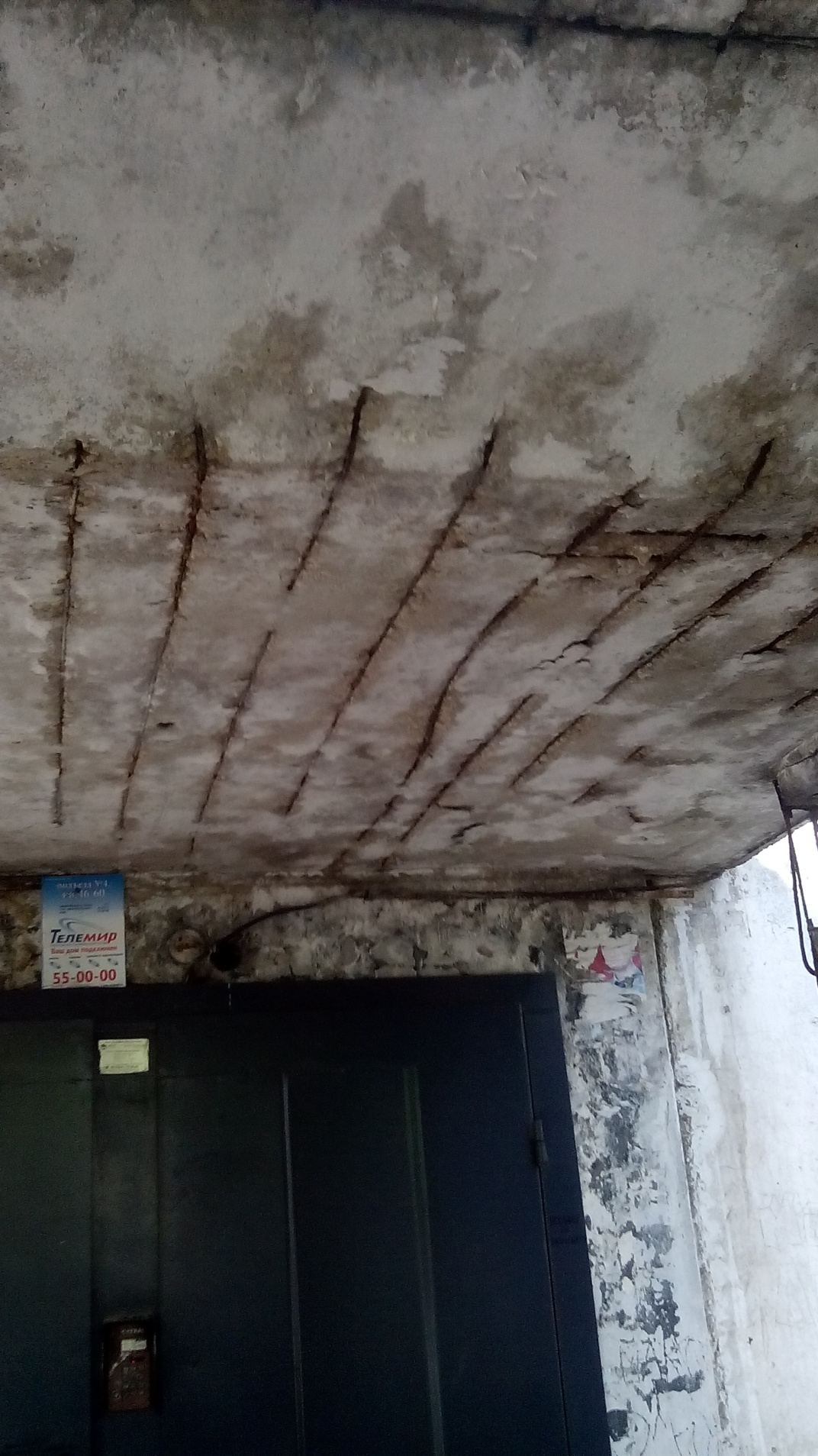 Госжилинспекцией проведена внеплановая проверка, по результатам которой в отношении ООО «УК «Советская» выдано предписание об устранении выявленных нарушений. В настоящее время, ранее выданное предписание выполнено, произведен профилактический ремонт мест общего пользования.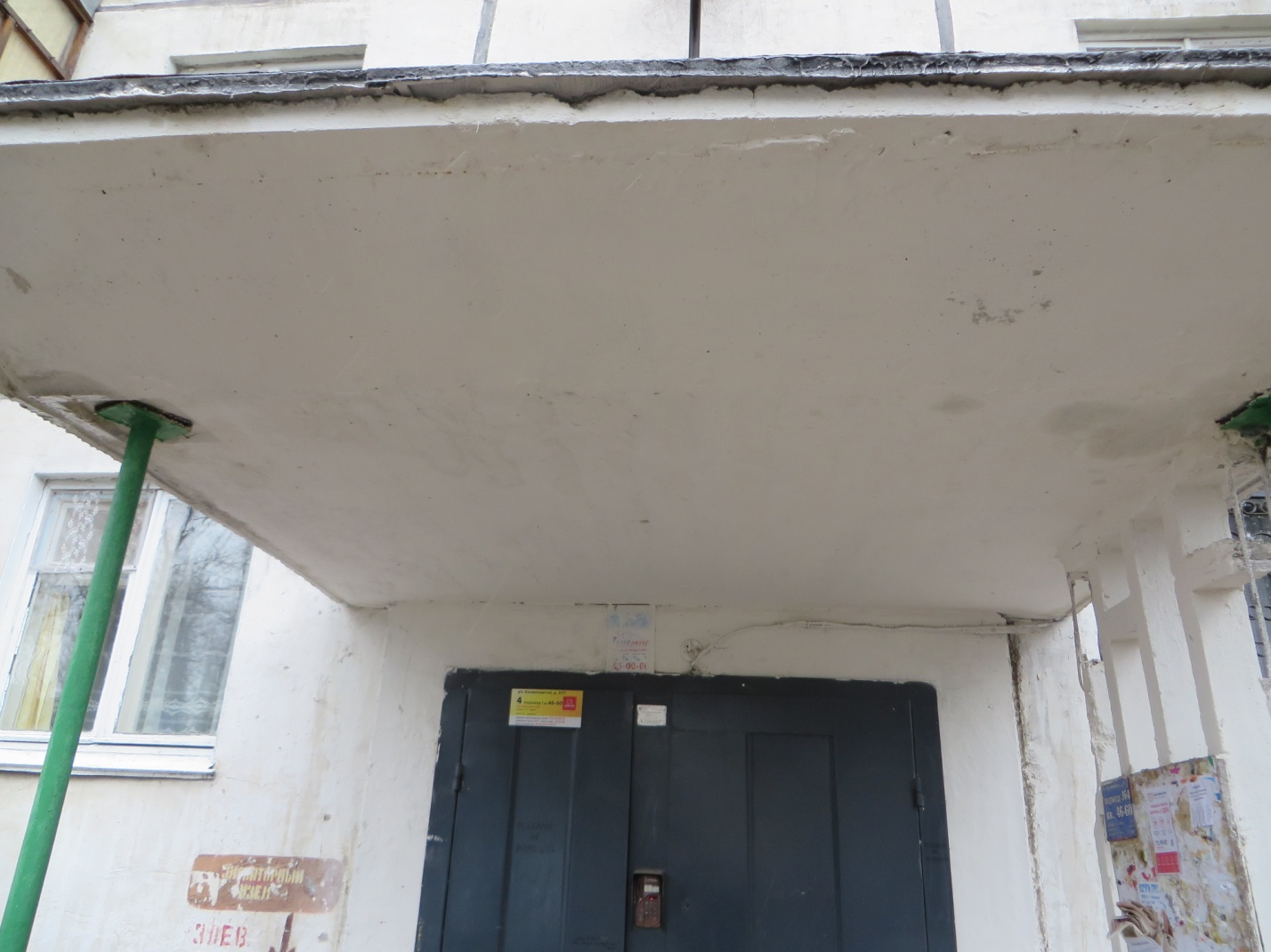 . 